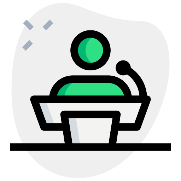 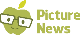 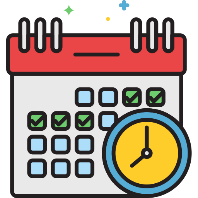 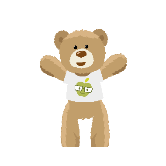 TimeWhat you are doing